CARDÁPIO ENSINO FUNDAMENTAL – JUNHO 2022CARDÁPIO ENSINO FUNDAMENTAL – JUNHO 2022CARDÁPIO ENSINO FUNDAMENTAL – JUNHO 2022CARDÁPIO ENSINO FUNDAMENTAL – JUNHO 2022CARDÁPIO ENSINO FUNDAMENTAL – JUNHO 2022CARDÁPIO ENSINO FUNDAMENTAL – JUNHO 2022CARDÁPIO ENSINO FUNDAMENTAL – JUNHO 2022CARDÁPIO ENSINO FUNDAMENTAL – JUNHO 2022CARDÁPIO ENSINO FUNDAMENTAL – JUNHO 20221. SEMANARefeiçãoHorárioSEGUNDATERÇAQUARTAQUINTAQUINTASEXTA1. SEMANARefeiçãoHorário06/jun07/jun08/jun09/jun09/jun10/jun1. SEMANALanche da manhã e Lanche da tarde10:00hrs e 15:15hrs*Sopa de agnoline, legumes e frango (sobrecoxa)  *Vaca atolada (mandioca + acém)*Salada de alface*Fruta (maçã)*Bolacha caseira (coco)*Café com leite*Fruta (banana)*Polenta cremosa, molho de frango (sassami)* Salada de repolho + chuchu *Fruta (melão)*Polenta cremosa, molho de frango (sassami)* Salada de repolho + chuchu *Fruta (melão)*Pão doce*Chá mate Ou de ervas*Fruta (mamão)1. SEMANAAlmoço 11:45hs*Arroz integral*Feijão vermelho + branco*Costelinha suína assada*Mix de farinhas*Saladas*Polenta cremosa*Frango (sassami+drumete) em molho*Saladas* Arroz colorido*Feijão preto*Abóbora cabotiá refogada + legumes*Bife bovino acebolado*Saladas*Macarrão furado grosso + molho de tomate e calabresa*Frango (drumete) assado*Saladas*Macarrão furado grosso + molho de tomate e calabresa*Frango (drumete) assado*SaladasOBSERVAÇÕES: 1) Os cardápios poderão ser modificados em situações de urgência e dificuldade no recebimento de gêneros alimentares, por orientação e autorização da nutricionista. 2) Devem ser servidas no mínimo DOIS tipos de saladas no dia, preferencialmente uma cozida e uma crua/folhosas.3) Deve ser comunicado a nutricionista urgentemente sobre a falta de qualquer item que afete a execução do cardápio.OBSERVAÇÕES: 1) Os cardápios poderão ser modificados em situações de urgência e dificuldade no recebimento de gêneros alimentares, por orientação e autorização da nutricionista. 2) Devem ser servidas no mínimo DOIS tipos de saladas no dia, preferencialmente uma cozida e uma crua/folhosas.3) Deve ser comunicado a nutricionista urgentemente sobre a falta de qualquer item que afete a execução do cardápio.OBSERVAÇÕES: 1) Os cardápios poderão ser modificados em situações de urgência e dificuldade no recebimento de gêneros alimentares, por orientação e autorização da nutricionista. 2) Devem ser servidas no mínimo DOIS tipos de saladas no dia, preferencialmente uma cozida e uma crua/folhosas.3) Deve ser comunicado a nutricionista urgentemente sobre a falta de qualquer item que afete a execução do cardápio.OBSERVAÇÕES: 1) Os cardápios poderão ser modificados em situações de urgência e dificuldade no recebimento de gêneros alimentares, por orientação e autorização da nutricionista. 2) Devem ser servidas no mínimo DOIS tipos de saladas no dia, preferencialmente uma cozida e uma crua/folhosas.3) Deve ser comunicado a nutricionista urgentemente sobre a falta de qualquer item que afete a execução do cardápio.OBSERVAÇÕES: 1) Os cardápios poderão ser modificados em situações de urgência e dificuldade no recebimento de gêneros alimentares, por orientação e autorização da nutricionista. 2) Devem ser servidas no mínimo DOIS tipos de saladas no dia, preferencialmente uma cozida e uma crua/folhosas.3) Deve ser comunicado a nutricionista urgentemente sobre a falta de qualquer item que afete a execução do cardápio.OBSERVAÇÕES: 1) Os cardápios poderão ser modificados em situações de urgência e dificuldade no recebimento de gêneros alimentares, por orientação e autorização da nutricionista. 2) Devem ser servidas no mínimo DOIS tipos de saladas no dia, preferencialmente uma cozida e uma crua/folhosas.3) Deve ser comunicado a nutricionista urgentemente sobre a falta de qualquer item que afete a execução do cardápio.OBSERVAÇÕES: 1) Os cardápios poderão ser modificados em situações de urgência e dificuldade no recebimento de gêneros alimentares, por orientação e autorização da nutricionista. 2) Devem ser servidas no mínimo DOIS tipos de saladas no dia, preferencialmente uma cozida e uma crua/folhosas.3) Deve ser comunicado a nutricionista urgentemente sobre a falta de qualquer item que afete a execução do cardápio.Nutricionista: Thaís Mariani Bee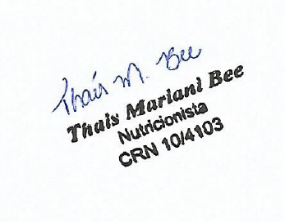 CRN 10 4103Nutricionista: Thaís Mariani BeeCRN 10 4103CARDÁPIO ENSINO FUNDAMENTAL – JUNHO 2022CARDÁPIO ENSINO FUNDAMENTAL – JUNHO 2022CARDÁPIO ENSINO FUNDAMENTAL – JUNHO 2022CARDÁPIO ENSINO FUNDAMENTAL – JUNHO 2022CARDÁPIO ENSINO FUNDAMENTAL – JUNHO 2022CARDÁPIO ENSINO FUNDAMENTAL – JUNHO 2022CARDÁPIO ENSINO FUNDAMENTAL – JUNHO 2022CARDÁPIO ENSINO FUNDAMENTAL – JUNHO 2022CARDÁPIO ENSINO FUNDAMENTAL – JUNHO 20222. SEMANARefeiçãoHorárioSEGUNDATERÇAQUARTAQUINTAQUINTASEXTA2. SEMANARefeiçãoHorário13/jun14/jun15/jun16/jun16/jun17/jun2. SEMANALanche da manhã e Lanche da tarde10:00hrs e 15:15hrs* Sopa de feijão, legumes e macarrão de letrinhas*Arroz branco, feijão preto, carne moída em molho*Salada de beterraba, repolho e cenoura*Fruta (laranja)* Torta salgada com carne moída de frango + chá OU suco*Fruta(banana)FERIADOFERIADO*Bolo de chocolate*Café com leite*Fruta (mamão)2. SEMANAAlmoço 11:45hs*Arroz integral*Feijão preto*Tortéi enrolado com molho de tomate e calabresa*Frango (Coxa e sobrecoxa) assado*Saladas*Macarrão talharim com molho de carne moída de frango e tomate*Saladas*Arroz colorido*Feijão vermelho + branco*Purê de batata *Bisteca suína refogada*SaladasFERIADOFERIADOOBSERVAÇÕES: 1) Os cardápios poderão ser modificados em situações de urgência e dificuldade no recebimento de gêneros alimentares, por orientação e autorização da nutricionista. 2) Devem ser servidas no mínimo DOIS tipos de saladas no dia, preferencialmente uma cozida e uma crua/folhosas.3) Deve ser comunicado a nutricionista urgentemente sobre a falta de qualquer item que afete a execução do cardápio.OBSERVAÇÕES: 1) Os cardápios poderão ser modificados em situações de urgência e dificuldade no recebimento de gêneros alimentares, por orientação e autorização da nutricionista. 2) Devem ser servidas no mínimo DOIS tipos de saladas no dia, preferencialmente uma cozida e uma crua/folhosas.3) Deve ser comunicado a nutricionista urgentemente sobre a falta de qualquer item que afete a execução do cardápio.OBSERVAÇÕES: 1) Os cardápios poderão ser modificados em situações de urgência e dificuldade no recebimento de gêneros alimentares, por orientação e autorização da nutricionista. 2) Devem ser servidas no mínimo DOIS tipos de saladas no dia, preferencialmente uma cozida e uma crua/folhosas.3) Deve ser comunicado a nutricionista urgentemente sobre a falta de qualquer item que afete a execução do cardápio.OBSERVAÇÕES: 1) Os cardápios poderão ser modificados em situações de urgência e dificuldade no recebimento de gêneros alimentares, por orientação e autorização da nutricionista. 2) Devem ser servidas no mínimo DOIS tipos de saladas no dia, preferencialmente uma cozida e uma crua/folhosas.3) Deve ser comunicado a nutricionista urgentemente sobre a falta de qualquer item que afete a execução do cardápio.OBSERVAÇÕES: 1) Os cardápios poderão ser modificados em situações de urgência e dificuldade no recebimento de gêneros alimentares, por orientação e autorização da nutricionista. 2) Devem ser servidas no mínimo DOIS tipos de saladas no dia, preferencialmente uma cozida e uma crua/folhosas.3) Deve ser comunicado a nutricionista urgentemente sobre a falta de qualquer item que afete a execução do cardápio.OBSERVAÇÕES: 1) Os cardápios poderão ser modificados em situações de urgência e dificuldade no recebimento de gêneros alimentares, por orientação e autorização da nutricionista. 2) Devem ser servidas no mínimo DOIS tipos de saladas no dia, preferencialmente uma cozida e uma crua/folhosas.3) Deve ser comunicado a nutricionista urgentemente sobre a falta de qualquer item que afete a execução do cardápio.OBSERVAÇÕES: 1) Os cardápios poderão ser modificados em situações de urgência e dificuldade no recebimento de gêneros alimentares, por orientação e autorização da nutricionista. 2) Devem ser servidas no mínimo DOIS tipos de saladas no dia, preferencialmente uma cozida e uma crua/folhosas.3) Deve ser comunicado a nutricionista urgentemente sobre a falta de qualquer item que afete a execução do cardápio.Nutricionista: Thaís Mariani BeeCRN 10 4103Nutricionista: Thaís Mariani BeeCRN 10 4103CARDÁPIO ENSINO FUNDAMENTAL – JUNHO 2022CARDÁPIO ENSINO FUNDAMENTAL – JUNHO 2022CARDÁPIO ENSINO FUNDAMENTAL – JUNHO 2022CARDÁPIO ENSINO FUNDAMENTAL – JUNHO 2022CARDÁPIO ENSINO FUNDAMENTAL – JUNHO 2022CARDÁPIO ENSINO FUNDAMENTAL – JUNHO 2022CARDÁPIO ENSINO FUNDAMENTAL – JUNHO 2022CARDÁPIO ENSINO FUNDAMENTAL – JUNHO 2022CARDÁPIO ENSINO FUNDAMENTAL – JUNHO 20223. SEMANARefeiçãoHorárioSEGUNDATERÇAQUARTAQUINTAQUINTASEXTA3. SEMANARefeiçãoHorário20/jun21/jun22/jun23/jun23/jun24/jun3. SEMANALanche da manhã e Lanche da tarde10:00hrs e 15:15hrs*Sopa de legumes, arroz e frango *Sagu com creme de pudim *Fruta (banana)*Risoto de frango e legumes* Salada (tomate + pepino)*Fruta (maçã)*Polenta cremosa, carne de panela em molho*Salada de repolho e cenoura *Fruta (melancia)*Polenta cremosa, carne de panela em molho*Salada de repolho e cenoura *Fruta (melancia)*Pão caseirinho com omelete temperado e queijo*Suco de uva OU chá*Fruta (mamão)3. SEMANAAlmoço 11:45hs*Polenta cremosa*Farofa de couve*Costelinha suína em molho*Saladas*Arroz colorido *Feijão carioca*Lasanha de frango*Saladas *Arroz integral*Feijão preto*Panqueca com carne moída (bovina) e PTS em molho*Saladas*Risoto com frango (sassami + drumete) e legumes*Saladas *Risoto com frango (sassami + drumete) e legumes*Saladas OBSERVAÇÕES: 1) Os cardápios poderão ser modificados em situações de urgência e dificuldade no recebimento de gêneros alimentares, por orientação e autorização da nutricionista. 2) Devem ser servidas no mínimo DOIS tipos de saladas no dia, preferencialmente uma cozida e uma crua/folhosas.3) Deve ser comunicado a nutricionista urgentemente sobre a falta de qualquer item que afete a execução do cardápio.OBSERVAÇÕES: 1) Os cardápios poderão ser modificados em situações de urgência e dificuldade no recebimento de gêneros alimentares, por orientação e autorização da nutricionista. 2) Devem ser servidas no mínimo DOIS tipos de saladas no dia, preferencialmente uma cozida e uma crua/folhosas.3) Deve ser comunicado a nutricionista urgentemente sobre a falta de qualquer item que afete a execução do cardápio.OBSERVAÇÕES: 1) Os cardápios poderão ser modificados em situações de urgência e dificuldade no recebimento de gêneros alimentares, por orientação e autorização da nutricionista. 2) Devem ser servidas no mínimo DOIS tipos de saladas no dia, preferencialmente uma cozida e uma crua/folhosas.3) Deve ser comunicado a nutricionista urgentemente sobre a falta de qualquer item que afete a execução do cardápio.OBSERVAÇÕES: 1) Os cardápios poderão ser modificados em situações de urgência e dificuldade no recebimento de gêneros alimentares, por orientação e autorização da nutricionista. 2) Devem ser servidas no mínimo DOIS tipos de saladas no dia, preferencialmente uma cozida e uma crua/folhosas.3) Deve ser comunicado a nutricionista urgentemente sobre a falta de qualquer item que afete a execução do cardápio.OBSERVAÇÕES: 1) Os cardápios poderão ser modificados em situações de urgência e dificuldade no recebimento de gêneros alimentares, por orientação e autorização da nutricionista. 2) Devem ser servidas no mínimo DOIS tipos de saladas no dia, preferencialmente uma cozida e uma crua/folhosas.3) Deve ser comunicado a nutricionista urgentemente sobre a falta de qualquer item que afete a execução do cardápio.OBSERVAÇÕES: 1) Os cardápios poderão ser modificados em situações de urgência e dificuldade no recebimento de gêneros alimentares, por orientação e autorização da nutricionista. 2) Devem ser servidas no mínimo DOIS tipos de saladas no dia, preferencialmente uma cozida e uma crua/folhosas.3) Deve ser comunicado a nutricionista urgentemente sobre a falta de qualquer item que afete a execução do cardápio.OBSERVAÇÕES: 1) Os cardápios poderão ser modificados em situações de urgência e dificuldade no recebimento de gêneros alimentares, por orientação e autorização da nutricionista. 2) Devem ser servidas no mínimo DOIS tipos de saladas no dia, preferencialmente uma cozida e uma crua/folhosas.3) Deve ser comunicado a nutricionista urgentemente sobre a falta de qualquer item que afete a execução do cardápio.Nutricionista: Thaís Mariani BeeCRN 10 4103Nutricionista: Thaís Mariani BeeCRN 10 4103CARDÁPIO ENSINO FUNDAMENTAL – JUNHO 2022CARDÁPIO ENSINO FUNDAMENTAL – JUNHO 2022CARDÁPIO ENSINO FUNDAMENTAL – JUNHO 2022CARDÁPIO ENSINO FUNDAMENTAL – JUNHO 2022CARDÁPIO ENSINO FUNDAMENTAL – JUNHO 2022CARDÁPIO ENSINO FUNDAMENTAL – JUNHO 2022CARDÁPIO ENSINO FUNDAMENTAL – JUNHO 2022CARDÁPIO ENSINO FUNDAMENTAL – JUNHO 2022CARDÁPIO ENSINO FUNDAMENTAL – JUNHO 20224. SEMANARefeiçãoHorárioSEGUNDATERÇAQUARTAQUINTAQUINTASEXTA4. SEMANARefeiçãoHorário27/jun28/jun29/jun30/jun30/jun01/julh4. SEMANALanche da manhã e Lanche da tarde10:00hrs e 15:15hrs*Macarronada com molho de frango*Salada de alface*Quirera com costelinha suína  *Salada de: beterraba + tomate*Fruta (maçã)FERIADO*Arroz carreteiro (músculo + acém)* Salada de acelga + cenoura *Fruta (abacaxi)*Arroz carreteiro (músculo + acém)* Salada de acelga + cenoura *Fruta (abacaxi)*Grostolis fofinho*Café com leite *Fruta(mamão)4. SEMANAAlmoço 11:45hs*Arroz integral*Feijão preto*Linguicinha assada*Farofa (mandioca+biju) de cenoura*Saladas*Arroz branco*Lentilha*Panqueca com carne moída (bovina)*Saladas FERIADO*Polenta cremosa*Costelinha suína assada*Farofa (mandioca+biju) de couve*Saladas*Polenta cremosa*Costelinha suína assada*Farofa (mandioca+biju) de couve*SaladasOBSERVAÇÕES: 1) Os cardápios poderão ser modificados em situações de urgência e dificuldade no recebimento de gêneros alimentares, por orientação e autorização da nutricionista. 2) Devem ser servidas no mínimo DOIS tipos de saladas no dia, preferencialmente uma cozida e uma crua/folhosas.3) Deve ser comunicado a nutricionista urgentemente sobre a falta de qualquer item que afete a execução do cardápio.OBSERVAÇÕES: 1) Os cardápios poderão ser modificados em situações de urgência e dificuldade no recebimento de gêneros alimentares, por orientação e autorização da nutricionista. 2) Devem ser servidas no mínimo DOIS tipos de saladas no dia, preferencialmente uma cozida e uma crua/folhosas.3) Deve ser comunicado a nutricionista urgentemente sobre a falta de qualquer item que afete a execução do cardápio.OBSERVAÇÕES: 1) Os cardápios poderão ser modificados em situações de urgência e dificuldade no recebimento de gêneros alimentares, por orientação e autorização da nutricionista. 2) Devem ser servidas no mínimo DOIS tipos de saladas no dia, preferencialmente uma cozida e uma crua/folhosas.3) Deve ser comunicado a nutricionista urgentemente sobre a falta de qualquer item que afete a execução do cardápio.OBSERVAÇÕES: 1) Os cardápios poderão ser modificados em situações de urgência e dificuldade no recebimento de gêneros alimentares, por orientação e autorização da nutricionista. 2) Devem ser servidas no mínimo DOIS tipos de saladas no dia, preferencialmente uma cozida e uma crua/folhosas.3) Deve ser comunicado a nutricionista urgentemente sobre a falta de qualquer item que afete a execução do cardápio.OBSERVAÇÕES: 1) Os cardápios poderão ser modificados em situações de urgência e dificuldade no recebimento de gêneros alimentares, por orientação e autorização da nutricionista. 2) Devem ser servidas no mínimo DOIS tipos de saladas no dia, preferencialmente uma cozida e uma crua/folhosas.3) Deve ser comunicado a nutricionista urgentemente sobre a falta de qualquer item que afete a execução do cardápio.OBSERVAÇÕES: 1) Os cardápios poderão ser modificados em situações de urgência e dificuldade no recebimento de gêneros alimentares, por orientação e autorização da nutricionista. 2) Devem ser servidas no mínimo DOIS tipos de saladas no dia, preferencialmente uma cozida e uma crua/folhosas.3) Deve ser comunicado a nutricionista urgentemente sobre a falta de qualquer item que afete a execução do cardápio.OBSERVAÇÕES: 1) Os cardápios poderão ser modificados em situações de urgência e dificuldade no recebimento de gêneros alimentares, por orientação e autorização da nutricionista. 2) Devem ser servidas no mínimo DOIS tipos de saladas no dia, preferencialmente uma cozida e uma crua/folhosas.3) Deve ser comunicado a nutricionista urgentemente sobre a falta de qualquer item que afete a execução do cardápio.Nutricionista: Thaís Mariani BeeCRN 10 4103Nutricionista: Thaís Mariani BeeCRN 10 4103